Guía de Matemática N° 72° EM Taller de Matemática(Indistintamente con/sin Internet)Condiciones:Esta guía será evaluada con nota 1 a 7 y plazo máximo de entrega el día Viernes  27/11/20.Los ejercicios  contenidos de los N°s  1  al  10  tienen una ponderación  de 2 puntos  c/u  más un punto base.Los resultados están al final del texto.Los alumnos deben desarrollar cada uno de los ejercicios y llegar al resultado.Cualquier duda consúltala al profesor a través de su correo.¡Buena suerte!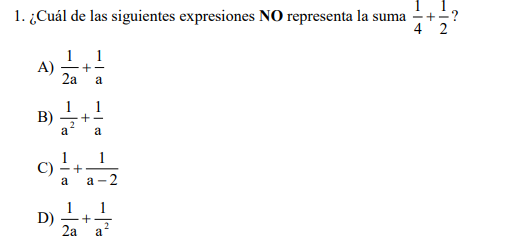 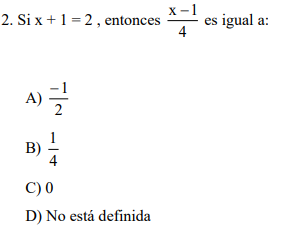 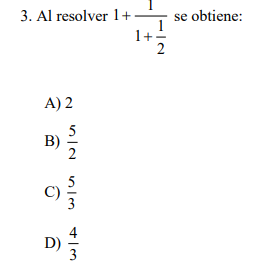 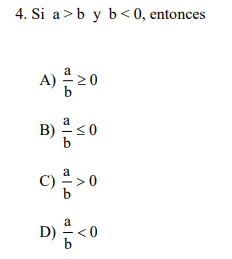 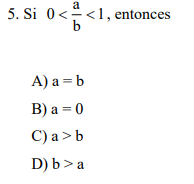 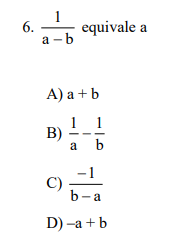 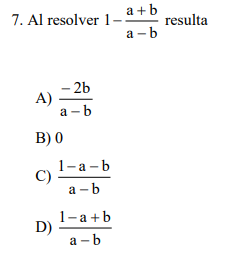 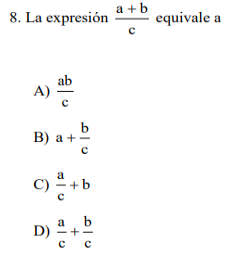 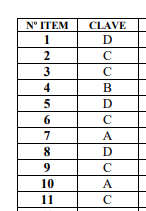 